Welcher Schatten gehört zu welchem Pinguin?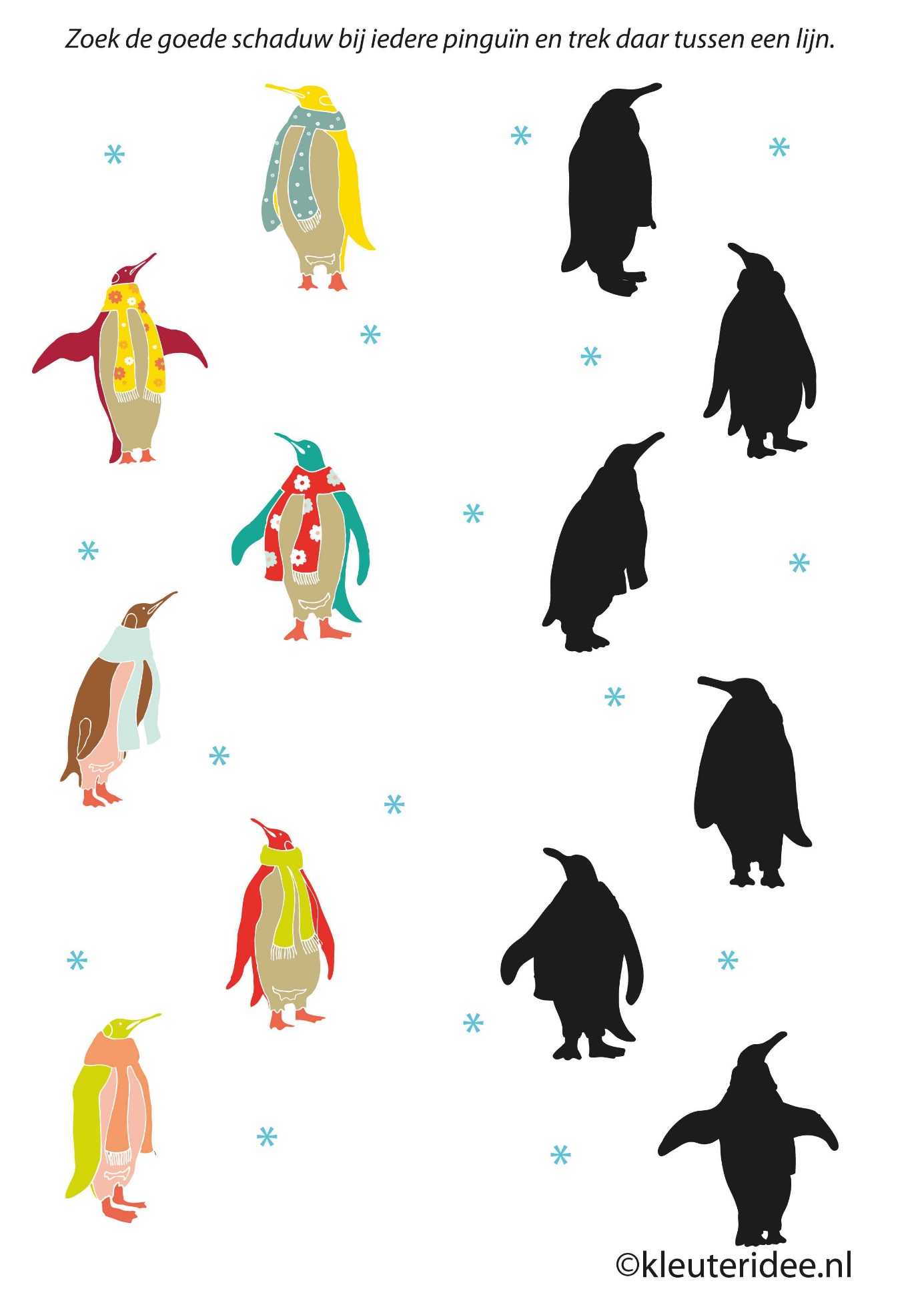 